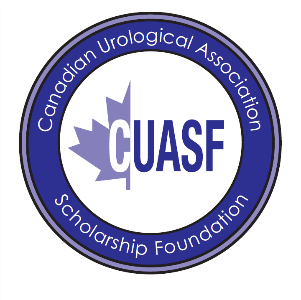 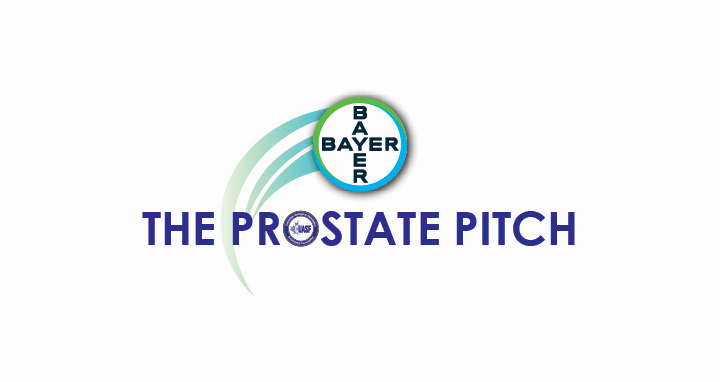  Bourse de recherche Bayer -FBAUC-CUOG sur le cancer de la prostate
FORMULAIRE DE CANDIDATURESection 1 — CVNom (complet) :Date de naissance :Numéro de membre : Citoyenneté :Adresse postale :Téléphone (travail) :Téléphone (maison) :Télécopieur :Section 2 — Projet de recherche proposéNom de l’établissement et du département où le/la candidat·e mènera ses activités universitaires/de rechercheRang professoral que le/la candidat·e occupera pendant la durée du projet de rechercheNom, adresse et numéro de téléphone du/de la chef·fe du département ou de la divisionExpérience en matière de recherche (brève description des travaux auxquels le/la candidat·e a participé)Décrire brièvement l’environnement et les installations de rechercheDécrire brièvement vos plans de carrière à long terme et vos objectifs de recherche, ainsi que les répercussions de ce projet sur ces objectifsSection 3 — AutorisationEn soumettant cette demande, je m’engage à respecter et à suivre les règles qui régissent cette subvention si elle m’est octroyée.Date :	__________________				Lieu : __________________Nom du/de la candidat·e : __________________________________________Liste de vérification Proposition de recherche ne dépassant pas cinq (5) pages dactylographiées à simple interligne en police standard de taille 12. Curriculum vitae du/de la candidat·e et du/de la directeur·trice de recherche (veuillez soumettre une version PDF de votre CV commun [IRSC])Photo de haute résolution du/de la candidat·e accompagnée d’une brève biographie. En soumettant la photo et la biographie, le/la Candidat·e donne son accord pour que celles-ci soient utilisées pour promouvoir la bourse. Calendrier du projet de recherche Budget complet Veuillez envoyer le formulaire de candidature dûment rempli ainsi que les documents justificatifs à marfisa.defrancesco@cua.org